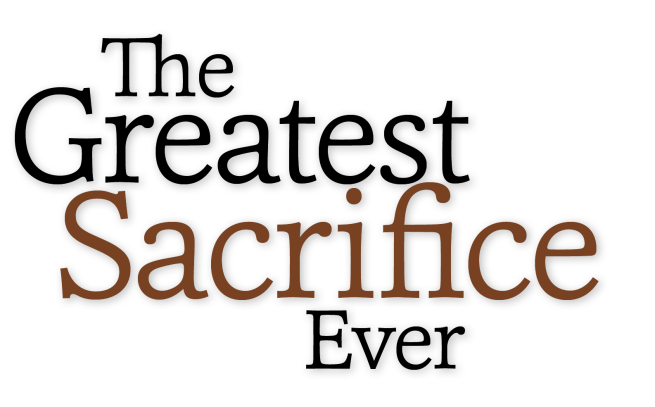 Sacrifice Lent Challenge 2018."For whoever wishes to save his life will lose it, but whoever loses his life for My sake, he is the one who will save it.” Luke 9-24During Lent and at Easter we remember how Jesus came to earth and throughhis crucifixion on the cross and resurrection, transformed millions of lives. The Greatest Sacrifice Ever to lose your life. As you know at Lent we usually encourage children and adults to either take on a challenge or to give up something and follow in the footsteps of Jesus!This year we are asking children to reflect on what it means to truly sacrifice something precious and important. As part of the worship in school this term we will be explaining the events of Holy Week and getting the children to imagine what those events felt like for Jesus.  Being able to sacrifice things for others is such an important value for all of us in our everyday family life.Children and adults in school arewriting down what they would like to sacrifice over Lent and posting it in their Reflection areas in class.Myself Iam sacrificing my love of bread and also attempting a sponsored diet with proceeds going to children with Aids in South Africa.Please take the time to ask your child about what they have chosen to sacrifice in their lives, and how they are going to take small steps towards this change each week. Perhaps they could put this change into action at home? During Lent why not join your children and the adults in school in the Sacrifice challenge.Share on our Facebook page and send in photographs for our Wall of Sacrifice.                                                      Yours Sincerely                                                          Mrs S Hall  